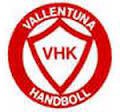 Valberedningens förslag till styrelse Vallentuna Handbollsklubb säsongen 2023-20242022-2023 års valberedning Sammankallande: Lena FogelströmLedamot: Mikael Hassvik  Val av ordförande på 1 årMalin GrandertOmvalVal av sekreterare på 1 årJenny KvarnströmOmvalVal av Kassör och vice ordf på 2 årLars LundinNyvalVal av ledamot på 2 år:Roger Centervall1 år kvarVal av ledamot på 2 år:Kent HenningssonnyvalVal av suppleant på 1 år:Sofia Knöchel LedbergOmvalVal av suppleant på 1 år:Patrik ViklanderOmvalVal av suppleant på 1 år:Mikael NordenståhlNyvalVal av suppleant på 1 år:Thomas RockmyrNyvalVal av revisor på 1 år:Andreas JagestrandNyvalVal av revisorsupplant på 1 år:Lena FogelströmNyvalOrdförande valberedning 1 år:VAKANTNyvalVal av ledamot valberedning på 1 år:VAKANTNyval